Fiche de suivi ACCÈS à la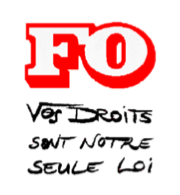 HORS CLASSE 2021Commission Administrative Paritaire Départementale(				Enregistrez la fiche avant de la compléter et de nous la retourner par mail.)à adresser à : snudi.fo84@free.fr  ou  SNUDI-FO (élus CAPD)   B.P. 80010  -  84 004 AVIGNON cedex 01Adresse Code postal :                                           Commune :Téléphone fixe :                                             Téléphone mobile : Adresse électronique :                                        @                                 Ecole : Votre échelon au 31.08.2021 ( à vérifier sur votre dernier arrêté de promotion) :         Date de passage dans  cet échelon :          Date du 3ème Rendez-vous de carrière :		 Appréciation obtenue :Pas d’appréciation : OUI / NON(affiché dans I-prof) Générale de Service au 01.09.2021 :             ans             mois             joursAppréciation (barrer la mention non valide) : / à consolider / satisfaisant / très satisfaisant /        Date de naissance :    .. .. /.. .. / .. .. .. ..NE PAS REMPLIR – RÉSERVÉ AUX ÉLUS DU PERSONNELEchelon au 31.08.2021:			Ancienneté d’échelon au 31.08.2021:Pour les trouver dans I-Prof, voir Votre Dossier - Carrière - sélectionner Corps/Grade/Echelons -cliquer sur ►à gauche de Corps actuel  - cliquer sur ► à gauche de Grade actuelEchelon9910101010111111111111Ancienneté dans l’échelonau 31.08.2021 en années230123012345 et +Ancienneté dans la plage d’appel en années   0   1   2   3   4   5   6   7   8   9   10 11 et +        Points d’ancienneté   0   10   20   30   40   50   70   80   90100 110120Appréciation du DASEN :Excellent : 120 pointsTrès satisfaisant : 100 pts  Satisfaisant :         80 ptsA consolider : 60 ptsBarème calculé :Rang de classement :Promu(e)Barème retenu :Dernier promu :Non promu(e)